برنامج العمل و المنهجية المقترحة من طرف المترشحفي شأن تدبير المنصب و تطويرهمرجع قرار الإعلان عن فتح باب الترشيح : .....................................................................المنصب المعني : ...................................................................الإسم العائلي :...................................الإسم الشخصي:..............................برنامج العمل و المنهجية المقترحة:........................................................................................................................................................................................................................................................................................................................................................................................................................................................................................................................................................................................................................................................................................................................................................................................................................................................................................................................................................................................................................................................................................................................................................................................................................................................................................................................................................................................................................................................................................................................................................................................................................................................................................................................................................................................................................................................................................................................................................................................................................................................................................................................................................................................................................................................................................................................................................................................................................................................................................................................................................................................................................................................................................................................................................................................................................................................................................................................................................................................................................................................................................................................................................................................................................................................................................................................................................................................................................................................................................................................................................................................................................................................................................................................................................................................................................................................................................................................................................................................................................................................................................................................................................................................................................................................................................................................ .................................................................................................................................................................................................................................................................................................................................................................................................................................................................................................................................................................................................................................................................................................................................................................................................................................................................................................................................................................................................................................................................................................................................................................................................................................................................................................................................................................................................................................................................................................................................................................................................................................................................................................................................................................................................................................................................................................................................................................................................................................................................................................................................................................................................................................................................................................................................................................................................................................................................................................................................................................................................................................................................................................................................................................................................................................................................................................................................................................................................................................................................................................................................................................................................................................................................................................................................................................................................................................................................................................................................................................................................................................................................................................................................................................................حرر ب ............................في ..........................الإمضــــــــــــــــــــــــــــــــــــــــــــــــــــــــاء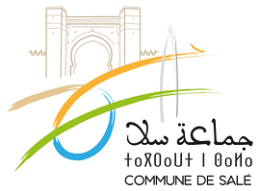         المملكة المغربية        وزارة الداخليــة           عمالة سـلا           جماعة سلا